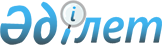 "Табиғи монополиялар субъектілерінің реттеліп көрсетілетін қызметтеріне (тауарларына, жұмыстарына) тарифтер (бағалар, алым ставкаларын) және тарифтік сметалар бекіту жөніндегі ережені бекіту туралы" Қазақстан Республикасы Табиғи монополияларды реттеу және бәсекелестікті қорғау жөніндегі агенттігі төрағасының 2003 жылғы 19 наурыздағы № 82-НҚ бұйрығына өзгерістер мен толықтырулар енгізу туралы"
					
			Күшін жойған
			
			
		
					Қазақстан Республикасы Табиғи монополияларды реттеу агенттігі Төрағасының 2010 жылғы 30 сәуірдегі N 137-НҚ бұйрығы. Қазақстан Республикасы Әділет министрлігінде 2010 жылғы 9 маусымда Нормативтік құқықтық кесімдерді мемлекеттік тіркеудің тізіліміне N 6281 болып енгізілді. Күші жойылды - Қазақстан Республикасы Табиғи монополияларды реттеу агенттiгi төрағасының 2013 жылғы 19 шілдедегі № 215-НҚ бұйрығымен      Ескерту. Күші жойылды - ҚР Табиғи монополияларды реттеу агенттiгi төрағасының 19.07.2013 № 215-НҚ (алғашқы ресми жарияланған күнінен кейін күнтізбелік он күн өткен соң қолданысқа енгізіледі) бұйрығымен.

      «Табиғи монополиялар және реттелетін нарықтар туралы» Қазақстан Республикасы Заңының 14-1-бабы 1-тармағының 5) тармақшасына сәйкес БҰЙЫРАМЫН:



      1. «Табиғи монополиялар субъектілерінің қызметтеріне (тауарларына, жұмыстарына) тарифтер (бағалар, алым ставкаларын) және тарифтік сметалар бекіту жөніндегі ережені бекіту туралы» Қазақстан Республикасының Табиғи монополияларды реттеу және бәсекелестікті қорғау жөніндегі агенттігі төрағасының 2003 жылғы 19 наурыздағы № 82-НҚ бұйрығына (Қазақстан Республикасының нормативтік құқықтық актілерін мемлекеттік тіркеу тізілімінде № 2256 нөмірмен тіркелген, «Ресми газеттің» 2003 жылғы 17 мамырдағы № 20 нөмірінде жарияланған) мынадай өзгерістер мен толықтырулар енгізілсін:



      бұйрықтың кіріспесі мынадай редакцияда жазылсын:

      «Табиғи монополиялар және реттелетін нарықтар туралы» Қазақстан Республикасы Заңының (бұдан әрі – Заң) 14-1-бабы 1-тармағының 5) тармақшасына сәйкес БҰЙЫРАМЫН:»;



      көрсетілген бұйрықпен бекітілген Табиғи монополиялар субъектілерінің реттеліп көрсетілетін қызметтеріне (тауарларына, жұмыстарына) тарифтер (бағалар, алым ставкаларын) және тарифтік сметалар бекіту ережесінде (бұдан әрі – Ереже):



      2-тармақта:

      1), 2) тармақшалар мынадай редакцияда жазылсын:

      «1) уәкілетті орган – табиғи монополия салаларындағы және реттелетін нарықтардағы басшылықты жүзеге асыратын мемлекеттік орган;»;

      2) құзыретті орган – мемлекеттік басқарудың тиісті саласына (аясына) басшылықты жүзеге асыратын мемлекеттік орган;»;

      мынадай мазмұндағы 2-1) тармақшамен толықтырылсын:

      «2-1) өңірлік электр желісі компаниясы – өңірлік деңгейде электр желісін пайдаланатын энергия беруші ұйым (бұдан әрі – ӨЭК);»;

      3) тармақша «тарифтерді (бағаларды, алымдар ставкаларын)» деген сөздерден кейін «оның ішінде сараланған және инвестициялық тарифтерді (бағаларды, алымдар ставкаларын)» деген сөздермен толықтырылсын;

      мынадай мазмұндағы 4-1) және 4-2) тармақшалармен толықтырылсын:

      «4-1) салыстырмалы талдау әдісі – электр энергиясын беру және тарату бойынша ӨЭК реттеліп көрсетілетін қызметіне тариф қалыптастырудың, уәкілетті орган және электр энергетикасы саласындағы басшылықты жүзеге асыратын мемлекеттік орган қалыптастырған ӨЭК тобындағы осы ӨЭК қызметінің тиімділігін салыстыруды көздейтін әдісі;

      4-2) сараланған тариф – уәкілетті орган бекіткен табиғи монополия субъектісінің реттеліп көрсетілетін қызметтеріне арналған, тұтынушылардың топтары және (немесе) тұтыну көлемдері бойынша сараланған тариф;»;



      3-тармақ «тарифтерді (бағаларды, алымдар ставкаларын)» деген сөздерден кейін «, оның ішінде сараланған тарифтерді» деген сөздермен толықтырылсын;



      4-тармақта:

      «тарифтер (бағалар, алымдар ставкаларын)» деген сөздерден кейін «, оның ішінде сараланған тарифтер» деген сөздермен толықтырылсын;

      «Табиғи монополиялар туралы» деген сөздер «Табиғи монополиялар және реттелетін нарықтар туралы» деген сөздермен ауыстырылсын;



      5-тармақтың бірінші бөлігі «тарифтердің (бағалардың, алымдар ставкаларының)» деген сөздерден кейін «, оның ішінде сараланған тарифтердің» деген сөздермен толықтырылсын;



      6-, 10-, 10-1-, 11-тармақтары «тарифтің (бағаның, алым ставкасының)», «тарифтерді (бағаларды, алымдар ставкаларын)», деген сөздерден кейін, тиісінше «, оның ішінде сараланған тарифтің», «, оның ішінде сараланған тарифтерді» деген сөздермен толықтырылсын;



      8-тармақта:

      1) тармақша мынадай редакцияда жазылсын:

      «1) тарифтерді (бағаларды, алымдар ставкаларын) бекіту қажеттігі туралы түсіндірме жазба;»;

      2) тармақшадағы «салалық ерекшеліктерін ескере отырып, уәкілетті орган белгілеген нысан бойынша прейскурант түріндегі» деген сөздер алып тасталсын;

      4) тармақша мынадай редакцияда жазылсын:

      «4) пайдалар мен залалдар туралы есеп;»;

      6) тармақша мынадай редакцияда жазылсын:

      «6) капиталдағы өзгерістер туралы есеп;»;

      мынадай мазмұндағы 6-1) тармақшамен толықтырылсын:

      «6-1) қаржылық есептілікке түсіндірме жазба;»;

      9) тармақша мынадай редакцияда жазылсын:

      «9) 1-ПФ нысаны бойынша кәсіпорынның (ұйымның) өндірістік-қаржылық қызметі туралы есеп, шағын кәсіпкерлік субъектілері үшін 2-МП нысаны бойынша қызметтің негізгі көрсеткіштері;»;

      14) тармақша алып тасталсын;

      16) тармақша мынадай редакцияда жазылсын:

      «16) бекітілген инвестициялық бағдарлама (жоба);»;

      мынадай мазмұндағы 16-1) және 16-2) тармақшалармен толықтырылсын:

      «16-1) уәкілетті органның мәлімдеген кезеңге бекіткен:

      нормативтік техникалық ысыраптардың;

      персоналдың нормативтік санының;

      шикізат, материалдар, отын, энергия шығысының техникалық және технологиялық нормаларының болуын растайтын мәлімет;

      «16-2) уәкілетті органмен мәлімдеген кезеңге келісілген:

      штат кестесінің және әкімшілік персоналы басшы қызметкерлерінің еңбегіне ақы төлеудің шекті деңгейінің (жарғылық капиталын мемлекеттің қатысуымен заңды тұлға болып табылатын немесе жарғылық капиталын мемлекеттің қатысуымен аффилиирленген табиғи монополия субъектісінің);

      негізгі құралдар құнының өсуіне алып келмейтін, ағымдағы және күрделі жөндеулерге және басқа жөндеу-қалпына келтіру жұмыстарына бағытталған шығындардың жылдық сметасының;

      есепке алу саясаттың болуын растайтын мәлімет;»;

      18) тармақшадағы «, сондай-ақ жоспарланған қайта бағалаулар туралы» деген сөздер алып тасталсын;

      21) тармақша алып тасталсын;

      мынадай мазмұндағы 27) тармақшамен толықтырылсын:

      «27) нормативтен тыс ысыраптар болған кезде оларды жою жөніндегі, сонымен қатар уәкілетті орган белгілеген өлшемге және мерзімге нормативтік техникалық ысыраптарды төмендету, оның ішінде мәлімделген кезеңге арналған іс-шаралар жоспары, ол экономикалық тиімділік есебін және деректерді қамтитын (электр энергиясын және (немесе) жылу энергиясын беру және (немесе) тарату саласындағы, су шаруашылығы саласындағы, мұнайды магистральдық құбыр жолдары арқылы тасымалдау саласындағы, газды немесе газ конденсатын магистральдық және (немесе) тарату құбыр жолдары арқылы тасымалдау саласындағы реттеліп көрсетілетін қызметтерді көрсететін табиғи монополия субъектісі ұсынады).»;



      8-1-тармақта:

      1) тармақшасы мынадай редакцияда жазылсын:

      «1) бекітілген инвестициялық бағдарлама (жоба);»;

      мынадай мазмұндағы 9) тармақшамен толықтырылсын:

      «9) Ерекше тәртіптің талаптарына сәйкес осы Ереженің 2–27 және 29-қосымшаларында көрсетілген нысан бойынша тарифтік сметаның жобасы.»;



      8-2-тармақтың екінші бөлігі «, алдағы кезеңге бекітілген нормативтік техникалық ысыраптар, тарифтерді төтенше реттеуші шаралар ретінде бекітуге өтінім беруге стратегиялық тауарлар құнының өзгеруі себеп болып табылатын, оның шығыс нормаларының бар екендігі туралы ақпаратты» деген сөздермен толықтырылсын;



      мынадай мазмұндағы 8-3-тармақпен толықтырылсын:

      «8-3. Су шаруашылығы жүйелері аясында реттеліп көрсетілетін қызметтеріне тұтыну көлемі бойынша сараланған тарифті бекітуге арналған өтінімге:

      1) осы Ереженің 8-тармағында көрсетілген құжаттар;

      2) су шаруашылығы жүйелері салаларындағы қызметтердің реттеліп көрсетілетін жеке тұлғалардың суды тұтыну көлемінің негізделген шамасының жобасы;

      3) су шаруашылығы жүйелері салаларындағы қызметтердің реттеліп көрсетілетін жеке тұлғалардың суды тұтыну көлемінің негізделген шамасының есебі;

      4) өтінім берудің алдындағы төрт тоқсан үшін немесе алдыңғы күнтізбелік жыл үшін текше метрдегі (м3) тұтынушылар топтарының бөлінісінде (оның ішінде тұрғындардың, бюджеттік ұйымдардың, жылуэнергетика саласындағы мекемелердің, басқа заңды тұлғалардың) суды тұтыну көлемі бойынша ақпарат;

      5) суды жеке есепке алу аспабы жоқ абоненттер үшін өтінім берудің алдындағы төрт тоқсанға немесе алдыңғы күнтізбелік жылға текше метрдегі (м3) суды тұтыну көлемі бойынша және азаматтарды тіркеу кітабында тіркелген әрбір адамның саны бойынша ақпарат;

      6) суды жеке есепке алу аспабы бар абоненттер үшін өтінім берудің алдындағы төрт тоқсанға немесе алдыңғы күнтізбелік жылға текше метрдегі (м3) суды тұтыну көлемі бойынша және азаматтарды тіркеу кітабында тіркелген әрбір адамның саны бойынша ақпарат қоса беріледі.».



      10-тармақтың 1) тармақшасы мынадай редакцияда жазылсын:

      «1) өтінімнің материалдары тігіледі, нөмірленеді және мөрмен және табиғи монополия субъектісі басшысының қолымен расталады. Қаржылық құжаттарға табиғи монополия субъектісінің басшысы және бас бухгалтері не оларды алмастыратын тұлғалар қол қояды және олар табиғи монополия субъектісінің мөрімен расталады;»;



      11-тармақта:

      2) тармақша «8» деген саннан кейін «және 8-3» деген сөздермен толықтырылсын;

      мынадай мазмұндағы 2-1) тармақшамен толықтырылсын:

      «2-1) табиғи монополия субъектісінде мәлімделген кезеңге уәкілетті орган бекіткен және (немесе) келісілген:

      нормативтік техникалық ысыраптардың;

      персоналдың нормативтік санының;

      шикізат, материалдар, отын, энергия шығысының техникалық және технологиялық нормаларының;

      штат кестесінің және әкімшілік персоналы басшы қызметкерлерінің еңбегіне ақы төлеудің шекті деңгейінің (жарғылық капиталын мемлекеттің қатысуымен заңды тұлға немесе жарғылық капиталына мемлекеттің қатысуымен аффилиирленген заңды тұлғалар болып табылатын табиғи монополия субъектісі);

      негізгі құралдар құнының өсуіне алып келмейтін, ағымдағы және күрделі жөндеулерге және басқа жөндеу-қалпына келтіру жұмыстарына бағытталған шығындардың жылдық сметасының;

      есепке алу саясатының болмауы;»;

      үшінші бөлік «және бекітілген нормативтік техникалық ысыраптар, тарифтерді төтенше реттеуші шаралар ретінде бекітуге өтінім беруге стратегиялық тауарлар құнының өзгеруі себеп болып табылатын, оның шығыс нормаларының болмауы» деген сөздермен толықтырылсын;



      13-тармақтың бірінші бөлігінде «тарифтері (бағалары, алымдар ставкалары)» деген сөздерден кейін «, оның ішінде сараланған және инвестициялық тарифтерді (бағаларды, алымдар ставкаларын)» деген сөздермен толықтырылсын;



      15-тармақтың 1) тармақшасында «жобаларына,» деген сөзден кейін  қажет болған жағдайда» деген сөздермен толықтырылсын;



      19-тармақ «инвестициялық» деген сөздің алдынан «, оның ішінде сараланған және» деген сөздермен толықтырылсын;



      20-тармақтың бірінші бөлігі «тарифтік сметалардың,» деген сөздерден кейін «оның ішінде сараланған және» деген сөздермен толықтырылсын;



      20-2-тармақ «тарифтері (бағалары, алымдар ставкалары)» деген сөздерден кейін «, оның ішінде сараланған тарифтері», деген сөздермен толықтырылсын;



      21-тармақтың бірінші бөлігі «тарифтердің (бағалардың, алымдар ставкаларының)» деген сөздерден кейін «, оның ішінде сараланған тарифтердің» деген сөздермен толықтырылсын;



      мынадай мазмұндағы 27-1-тармақпен толықтырылсын:

      «27-1. Көрсетілетін қызметтердің көлемдері ұлғайған кезде және еңсерілмес күштің, сондай-ақ табиғи және техногендік сипаттағы төтенше жағдайлар мен технологиялық бұзушылықтарды жоюға немесе мемлекеттік органдардың нұсқамаларын орындауға бағытталған жұмыстардың салдарынан нормаларының ұлғайтылатын жағдайларын қоспағанда, шикізат, материалдар, отын, энергия шығысының бекітілген техникалық және технологиялық нормаларын ескере отырып немесе оларға сүйене отырып белгіленген тарифтік сметада көзделген шығын баптарын түзету көрсетілген шығыс нормаларын бес проценттен астам көтерілмеген жағдайда жүзеге асырылады.»;



      28-тармақ мынадай редакцияда жазылсын:

      «28. Тарифтік сметаға қоса беріліп отырған материалдар тігіледі, нөмірленеді және мөрмен және табиғи монополия субъектісі басшысының қолымен расталады. Қаржылық құжаттарға табиғи монополия субъектісінің басшысы және бас бухгалтері не оларды алмастыратын тұлғалар қол қояды және олар табиғи монополия субъектісінің мөрімен расталады;»;



      мынадай мазмұндағы 5-1-тараумен толықтырылсын:

      «5-1. Салыстырмалы талдау әдісін қолдана отырып тарифті бекіту және енгізу

      29-1. Салыстырмалы талдау әдісі қолданылған тариф салыстырмалы талдау әдісі қолданылған тарифтің есеп-қисабы әдістемесіне сәйкес бекітіледі және Заңның 15-2-бабында көрсетілген тәртіппен енгізіледі.

      29-2 Салыстырмалы талдау әдісі қолданылған тариф бекіту үшін ӨЭК жыл сайын 31 тамыздан кешіктірмей:

      1) уәкілетті органға өндірістік және қаржылық көрсеткіштер туралы ақпаратты негіздеуші материалдарды (осы Ереженің 31- қосымшасына сәйкес нысан бойынша) қоса бере отырып;

      2) уәкілетті органға немесе оның аумақтық органдарына табиғи монополиялар субъектілерінің Мемлекеттік тізіліміне жергілікті жерде енгізілген негіздеуші материалдарды қоса бере отырып мына ақпаратты:

      өткен күнтізбелік жылдағы электр энергиясын беру және тарату бойынша көрсетілген қызметтердің нақты шығындары мен көлемдері туралы ақпаратты;

      алдағы күнтізбелік үш жылға арналған электр энергиясын беру және тарату бойынша көрсетілетін қызметтердің жоспарланып отырған шығындары мен көлемдері туралы ақпаратты;

      бекітілген инвестициялық бағдарлама (жоба) туралы мәліметті;

      нормативтен тыс ысыраптар болған кезде оларды жою жөніндегі іс-шаралар жоспарын береді.

      29-3. ӨЭК тарифтiң өзгеруi туралы ақпаратты тұтынушының назарына оны қолданысқа енгiзгенге дейiн күнтiзбелiк отыз күннен кешiктiрмей жеткiзуге мiндеттi, төтенше реттеуші шара ретінде бекітілген тарифті қоспағанда, ол туралы ақпарат тұтынушының назарына оны қолданысқа енгiзгенге дейiн бес күнтiзбелiк күннен кешiктiрмей жеткiзіледі.

      29-4. Жаңадан құрылған ӨЭК үшін электр энергиясын беру бойынша көрсетілетін қызметтердің тарифтерін есептеу Заңға сәйкес оңайлатылған тәртіппен жүргізіледі.

      Бақыланбайтын шығындар өзгерген жағдайда ӨЭК уәкілетті органға электр энергиясын беру бойынша көрсетілетін қызметтердің тарифтерін осы Ережеге сәйкес төтенше реттеуші шаралар ретінде бекітуге өтінім береді.

      29-5. Тоқсан (жыл) қорытындылары бойынша көрсетілетін қызмет туралы ақпаратты ӨЭК осы Ереженің 32-қосымшасына сәйкес нысан бойынша есептік тоқсаннан (жылдан) кейінгі айдың соңғы күнінен кешіктірмей береді.»;



      30-тармақта «субъектiсi» деген сөзден кейін «ӨЭК қоспағанда» деген сөздермен толықтырылсын;



      31-тармақта:

      3) тармақша мынадай редакцияда жазылсын:

      «3) пайдалар мен залалдар туралы есеп»;

      5) тармақша мынадай редакцияда жазылсын:

      «5) капиталдағы өзгерістер туралы есеп;»;



      мынадай мазмұндағы 31-1-тармақпен толықтырылсын:

      «31-1. Тарифтік сметаның орындалуы туралы есепке қоса беріліп отырған материалдар тігіледі, нөмірленеді және мөрмен және табиғи монополия субъектісі басшысының қолымен расталады. Қаржылық құжаттарға табиғи монополия субъектісінің басшысы және бас бухгалтері не оларды алмастыратын тұлғалар қол қояды және олар табиғи монополия субъектісінің мөрімен расталады.»;



      32-тармақ мынадай редакцияда жазылсын:

      «Уәкiлеттi орган тарифтің, оның ішінде сараланған тарифтің және түзетулер ескерілген тарифтік сметаның жобасын және (немесе) тарифтік сметаның орындалуы туралы есептi қарау кезiнде жария тыңдаулар өткiзуге құқылы.»;



      33-тармақтың 2) тармақшасы мынадай редакцияда жазылсын:

      «2) табиғи монополия субъектісіне Қазақстан Республикасының қолданыстағы заңнамасына сәйкес ден қою шараларын қолдану;»;



      көрсетілген Ереженің 1-қосымшасы 1-қосымшаға сәйкес редакцияда жазылсын;



      көрсетілген Ереженің 2-қосымшасы тақырыбы мынадай редакцияда жазылсын:

      «Мұнайды магистральдық құбыржолы жүйесі арқылы қайта айдау жөніндегі қызметтерге арналған тарифтік смета»;



      көрсетілген Ереженің 3-қосымшасының тақырыбы өзгеріссіз қалдырылсын;



      көрсетілген Ереженің 7-қосымшасының тақырыбындағы «және газ конденсаты», «және (немесе) бөлуші» деген сөздер алып тасталсын;



      көрсетілген Ереженің 9-қосымшасының тақырыбы мынадай редакцияда жазылсын:

      «Суды таратушы желілер арқылы беру жөніндегі қызметтерге арналған тарифтік смета»;



      көрсетілген Ереженің 10-қосымшасының тақырыбы мынадай редакцияда жазылсын:

      «Суды магистральдық құбыржолдары арқылы беру жөніндегі қызметтерге арналған тарифтік смета»;



      көрсетілген Ереженің 11-қосымшасының тақырыбындағы «Арна» деген сөз «Сарқынды суларды бұру және (немесе) тазарту жөніндегі» деген сөздермен ауыстырылсын;



      осы бұйрыққа берілген 2 – 12-қосымшаларға сәйкес 3-1, 3-2, 5-1, 7-1, 7-2, 9-1, 10-1, 14-1, 18-1, 31 және 32-қосымшалармен толықтырылсын:



      көрсетілген Ереженің 13-қосымшасы алып тасталсын;



      көрсетілген Ереженің 18 және 23-қосымшаларындағы реттік нөмірі 4, 4.1-жолдары мынадай редакцияда жазылсын:

      «4. Жұмыстар мен қызметтерге

      оның ішінде:

      4.1. ағымдағы жөндеуге ақы төлеу»;



      көрсетілген Ереженің 23-қосымшасында реттік нөмірі VI жолдағы 3-бағандағы «вагондар» деген сөз «вагон/км» деген сөзбен ауыстырылсын;



      көрсетілген Ереженің 24 және 27-қосымшаларында:

      реттік нөмірі 4-жолдағы «соның ішінде» деген сөздер алып тасталсын;

      4.1-жол алып тасталсын;



      көрсетілген Ереженің 25 және 26-қосымшалары осы бұйрыққа берілген 13 және 14-қосымшаларға сәйкес редакцияда жазылсын.



      2. Қазақстан Республикасы Табиғи монополияларды реттеу агенттігінің Стратегиялық жоспарлау және жиынтық талдау департаменті (Л.С. Ермакалиева) осы бұйрықты Қазақстан Республикасының Әділет министрлігінде заңнамада белгіленген тәртіппен мемлекеттік тіркеуді қамтамасыз етсін.



      3. Қазақстан Республикасы Табиғи монополияларды реттеу агенттігінің Әкімшілік жұмысы департаменті (Е.О. Есіркепов) осы бұйрық Қазақстан Республикасының Әділет министрлігінде мемлекеттік тіркелгеннен кейін:



      1) оны белгіленген тәртіппен бұқаралық ақпарат құралдарында ресми жариялауды қамтамасыз етсін;



      2) оны Қазақстан Республикасы Табиғи монополияларды реттеу агенттігінің құрылымдық бөлімшелері мен аумақтық органдарының назарына жеткізсін.



      4. Осы бұйрықтың орындалуын бақылау Қазақстан Республикасы Табиғи монополияларды реттеу агенттігі төрағасының орынбасары Қ.М. Смағұловқа жүктелсін.



      5. Осы бұйрық алғаш рет ресми жарияланған күнінен бастап он күнтізбелік күн өткен соң қолданысқа енгізіледі.      Төраға                                      Н. Алдабергенов

Қазақстан Республикасы Табиғи       

монополияларды реттеу агенттігі     

төрағасының 2010 жылғы 30 сәуірдегі 

№ 137-НҚ бұйрығына 1-қосымша        Табиғи монополия субъектілерінің    

реттеліп көрсетілетін қызметтеріне  

(тауарларына, жұмыстарына) тарифтер 

(бағалар, алым ставкаларын) және    

тарифтік сметалар бекіту ережесіне  

1-қосымша                Субъектінің атауы _______________________________ Табиғи монополиялар субъектілерінің реттеліп көрсетілетін қызметтеріне (тауарларына, жұмыстарына) арналған тарифтердің (бағалардың, алым ставкаларының) жобасын есептеу үшін жиынтық деректер20___ жылғы ________________жағдай бойынша

реттеліп көрсетілетін қызметтер (тауарлар, жұмыстар) түрінің атауы      * шығындар қажет болған жағдайда кеңейтілуі немесе толықтырылуы мүмкін      Қолдары:

      Басшы

      Бас бухгалтер

Қазақстан Республикасы Табиғи       

монополияларды реттеу агенттігі     

төрағасының 2010 жылғы 30 сәуірдегі 

№ 137-НҚ бұйрығына 2-қосымша        Табиғи монополия субъектілерінің    

реттеліп көрсетілетін қызметтеріне  

(тауарларына, жұмыстарына) тарифтер 

(бағалар, алым ставкаларын) және    

тарифтік сметалар бекіту ережесіне  

3-1-қосымша                Субъектінің атауы _______________________________ Мұнайды танкерлерге құю жөніндегі қызметтерге арналған тарифтік смета      * - шығындар қажет болған жағдайда кеңейтілуі немесе толықтырылуы мүмкін      Қолы _________________________________________

           (Табиғи монополия субъектісінің басшысы)      М.О.

Қазақстан Республикасы Табиғи       

монополияларды реттеу агенттігі     

төрағасының 2010 жылғы 30 сәуірдегі 

№ 137-НҚ бұйрығына 3-қосымша        Табиғи монополия субъектілерінің    

реттеліп көрсетілетін қызметтеріне  

(тауарларына, жұмыстарына) тарифтер 

(бағалар, алым ставкаларын) және    

тарифтік сметалар бекіту ережесіне  

3-2-қосымша                Субъектінің атауы ______________________________ Мұнайды автоцистернасынан (на) төгу/құю жөніндегі қызметтерге арналған тарифтік смета      * - шығындар қажет болған жағдайда кеңейтілуі немесе толықтырылуы мүмкін      Қолы _______________________________________

          (Табиғи монополия субъектісінің басшысы)      М.О.

Қазақстан Республикасы Табиғи       

монополияларды реттеу агенттігі     

төрағасының 2010 жылғы 30 сәуірдегі 

№ 137-НҚ бұйрығына 4-қосымша        Табиғи монополия субъектілерінің    

реттеліп көрсетілетін қызметтеріне  

(тауарларына, жұмыстарына) тарифтер 

(бағалар, алым ставкаларын) және    

тарифтік сметалар бекіту ережесіне  

5-1-қосымша                Субъектінің атауы __________________________________ Мұнайды араластыру жөніндегі қызметтерге арналған тарифтік смета      * - шығындар қажет болған жағдайда кеңейтілуі немесе толықтырылуы мүмкін      Қолы_______________________________________

          (Табиғи монополия субъектісінің басшысы)      М.О.

Қазақстан Республикасы Табиғи       

монополияларды реттеу агенттігі     

төрағасының 2010 жылғы 30 сәуірдегі 

№ 137-НҚ бұйрығына 5-қосымша        Табиғи монополия субъектілерінің    

реттеліп көрсетілетін қызметтеріне  

(тауарларына, жұмыстарына) тарифтер 

(бағалар, алым ставкаларын) және    

тарифтік сметалар бекіту ережесіне  

7-1-қосымша                Субъектінің атауы ________________________________ Қазақстан Республикасының тұтынушылары үшін табиғи газды құбыржолдары арқылы тарату бойынша тасымалдау жөнiндегi қызметтерге арналған тарифтік смета      * - шығындар қажет болған жағдайда кеңейтілуі немесе толықтырылуы мүмкін      Қолы________________________________________

         (Табиғи монополия субъектісінің басшысы)      М.О.

Қазақстан Республикасы Табиғи       

монополияларды реттеу агенттігі     

төрағасының 2010 жылғы 30 сәуірдегі 

№ 137-НҚ бұйрығына 6-қосымша        Табиғи монополия субъектілерінің    

реттеліп көрсетілетін қызметтеріне  

(тауарларына, жұмыстарына) тарифтер 

(бағалар, алым ставкаларын) және    

тарифтік сметалар бекіту ережесіне  

7-2-қосымша                Субъектінің атауы _______________________________ Сұйытылған көмірқышқыл газын топтық резервуарлық қондырғыдан тұтынушының енгізу кранына дейін газ құбыржолдары арқылы тасымалдау жөнiндегi қызметтерге арналған тарифтік смета      * - шығындар қажет болған жағдайда кеңейтілуі немесе толықтырылуы мүмкін      Қолы________________________________________

         (Табиғи монополия субъектісінің басшысы)      М.О.

Қазақстан Республикасы Табиғи       

монополияларды реттеу агенттігі     

төрағасының 2010 жылғы 30 сәуірдегі 

№ 137-НҚ бұйрығына 7-қосымша        Табиғи монополия субъектілерінің    

реттеліп көрсетілетін қызметтеріне  

(тауарларына, жұмыстарына) тарифтер 

(бағалар, алым ставкаларын) және    

тарифтік сметалар бекіту ережесіне  

9-1-қосымша                Субъектінің атауы____________________ Гидротехникалық құрылыстардың тіреуші көмегі кезінде жер бетіндегі ағын суды реттеу жөніндегі қызметтерге арналған тарифтік смета      * шығындар қажет болғанда кеңейтілуі немесе толықтырылуы мүмкін      Қолы __________________________________________

            табиғи монополия субъектісінің басшысы      М.О.

Қазақстан Республикасы Табиғи       

монополияларды реттеу агенттігі     

төрағасының 2010 жылғы 30 сәуірдегі 

№ 137-НҚ бұйрығына 8-қосымша        Табиғи монополия субъектілерінің    

реттеліп көрсетілетін қызметтеріне  

(тауарларына, жұмыстарына) тарифтер 

(бағалар, алым ставкаларын) және    

тарифтік сметалар бекіту ережесіне  

10-1-қосымша                Субъектінің атауы____________________ Суды арналар арқылы беру жөніндегі қызметтерге арналған тарифтік смета      * - шығындар қажет болған жағдайда кеңейтілуі немесе толықтырылуы мүмкін      Қолы_________________________________________

            Табиғи монополия субъектісінің басшысы

      М.О.

Қазақстан Республикасы Табиғи       

монополияларды реттеу агенттігі     

төрағасының 2010 жылғы 30 сәуірдегі 

№ 137-НҚ бұйрығына 9-қосымша        Табиғи монополия субъектілерінің    

реттеліп көрсетілетін қызметтеріне  

(тауарларына, жұмыстарына) тарифтер 

(бағалар, алым ставкаларын) және    

тарифтік сметалар бекіту ережесіне  

14-1-қосымша                Субъектінің атауы____________________ Жылу энергиясын өндіру және (немесе) беру және (немесе) тарату және (немесе) жабдықтау жөніндегі қызметтерге арналған тарифтік смета      * - шығындар қажет болған жағдайда кеңейтілуі немесе толықтырылуы мүмкін      Қолы___________________________________________

            Табиғи монополия субъектісінің басшысы      М.О.

Қазақстан Республикасы Табиғи       

монополияларды реттеу агенттігі     

төрағасының 2010 жылғы 30 сәуірдегі 

№ 137-НҚ бұйрығына 10-қосымша       Табиғи монополия субъектілерінің    

реттеліп көрсетілетін қызметтеріне  

(тауарларына, жұмыстарына) тарифтер 

(бағалар, алым ставкаларын) және    

тарифтік сметалар бекіту ережесіне  

18-1-қосымша                Субъектінің атауы ________________________ Концессия шарттары бойынша темір жол көлігінің объектілері мен темір жолдарды пайдалануға ұсыну қызметтеріне арналған тарифтік смета      * - шығындар қажет болған жағдайда, кеңейтілуі немесе толықтырылуы мүмкін      Қолы _______________________________________

           (Табиғи монополия субъектісінің басшысы)      М.О.

Қазақстан Республикасы Табиғи       

монополияларды реттеу агенттігі     

төрағасының 2010 жылғы 30 сәуірдегі 

№ 137-НҚ бұйрығына 11-қосымша       Табиғи монополия субъектілерінің    

реттеліп көрсетілетін қызметтеріне  

(тауарларына, жұмыстарына) тарифтер 

(бағалар, алым ставкаларын) және    

тарифтік сметалар бекіту ережесіне  

31-қосымша                Субъектінің атауы ____________________________________ Өндірістік және қаржылық көрсеткіштер туралы ақпарат      Қолы __________________________________________

            (Табиғи монополия субъектісінің басшысы)      М.О.

Қазақстан Республикасы Табиғи       

монополияларды реттеу агенттігі     

төрағасының 2010 жылғы 30 сәуірдегі 

№ 137-НҚ бұйрығына 12-қосымша       Табиғи монополия субъектілерінің    

реттеліп көрсетілетін қызметтеріне  

(тауарларына, жұмыстарына) тарифтер 

(бағалар, алым ставкаларын) және    

тарифтік сметалар бекіту ережесіне  

32-қосымша                Субъектінің атауы ___________________________________ Тоқсан (жыл) қорытындылары бойынша қызмет туралы ақпарат      Қолы __________________________________________

            (Табиғи монополия субъектісінің басшысы)      М.О.

Қазақстан Республикасы Табиғи       

монополияларды реттеу агенттігі     

төрағасының 2010 жылғы 30 сәуірдегі 

№ 137-НҚ бұйрығына 13-қосымша       Табиғи монополия субъектілерінің    

реттеліп көрсетілетін қызметтеріне  

(тауарларына, жұмыстарына) тарифтер 

(бағалар, алым ставкаларын) және    

тарифтік сметалар бекіту ережесіне  

25-қосымша                Субъектінің атауы ___________________________________ Коммерциялық емес мақсатта Қазақстан Республикасының аумағына қонуды жүзеге асырмастан немесе жүзеге асыра отырып Қазақстан Республикасының әуе кеңістігі арқылы транзиттік ұшуларды жүзеге асыратын шетелдік авиакомпаниялардың әуе кемелеріне аэронавигациялық қызмет көрсетулерді қоспағанда, әуе кеңістігінде әуе кемелеріне аэронавигациялық қызмет көрсеткені үшін тарифтік смета      * - шығындар қажет болған жағдайда кеңейтілуі немесе толықтырылуы мүмкін      Қолы __________________________________________

           (Табиғи монополия субъектісінің басшысы)      М.О.

Қазақстан Республикасы Табиғи       

монополияларды реттеу агенттігі     

төрағасының 2010 жылғы 30 сәуірдегі 

№ 137-НҚ бұйрығына 14-қосымша       Табиғи монополия субъектілерінің    

реттеліп көрсетілетін қызметтеріне  

(тауарларына, жұмыстарына) тарифтер 

(бағалар, алым ставкаларын) және    

тарифтік сметалар бекіту ережесіне  

26-қосымша                      Субъектінің атауы____________________ Коммерциялық емес мақсатта Қазақстан Республикасының аумағына қонуды жүзеге асырмастан немесе жүзеге асыра отырып Қазақстан Республикасының әуе кеңістігі арқылы транзиттік ұшуларды жүзеге асыратын шетелдік авиакомпаниялардың әуе кемелеріне аэронавигациялық қызмет көрсетулерді қоспағанда, әуе айлақ аумағында әуе кемелеріне аэронавигациялық қызмет көрсеткені үшін тарифтік смета      * - шығындар қажет болған жағдайда кеңейтілуі немесе толықтырылуы мүмкін      Қолы _________________________________________

           (Табиғи монополия субъектісінің басшысы)      М.О.
					© 2012. Қазақстан Республикасы Әділет министрлігінің «Қазақстан Республикасының Заңнама және құқықтық ақпарат институты» ШЖҚ РМК
				Рет №Көрсеткіштердің атауы*Өлшем бірлігіҚолданыстағы тарифтік сметада қабылдандыАлдыңғы аяқталған жылдың нақты көрсеткіштеріАлдыңғы 4 аяқталған тоқсанның нақты көрсеткіштеріСубъект жобалайтын көрсеткіштер1234567IТауарларды өндіруге және қызметтер ұсынуға арналған шығындар, барлығы, оның ішіндемың теңге1Материалдық шығындар, барлығы, оның ішінде1.1Шикізат және материалдар-"-1.2сатып алынатын бұйымдар-"-1.3ЖЖМ1.4отын1.5Энергия2Еңбекке ақы төлеу шығыстары, барлығы, оның ішінде- " -2.1Өндірістік персоналдың жалақысы2.2Әлеуметтік салық- " -3Амортизация- " -4Жөндеу, барлығы, оның ішінде4.1Негізгі қорлар құнының өсуіне алып келмейтін күрделі жөндеу5Өзге де шығындар (таратып жазу)- " -IIКезең шығыстары барлығы, оның ішінде- " -6Жалпы және әкімшілік шығыстар, барлығы: оның ішінде:- " -6.1Әкімшілік персоналдың жалақысы- " -6.2Әлеуметтік салық- " -6.3Салықтар- " -6.4Өзге де шығыстар (таратып жазу)- " -7Сыйақылар төлеу шығыстары- " -IIIҚызметтер ұсынуға арналған барлық шығын- " -IVТабыс (АРБ*ПС/(1-(КТС /100))- " -VҚолданысқа енгізілген активтердің реттелетін базасы (АРБ).- " -VIБарлық табыс- " -VIIКөрсетілетін қызметтердің (тауарлардың, жұмыстардың) көлемізаттай көрсеткіштердеVIIIНормативтік техникалық ысыраптар%VIIIНормативтік техникалық ысыраптарзаттай көрсеткіштердеIXТарифкөрсетілетін қызмет тердің (тауарлардың, жұмыстардың) бірлігі не теңгеАнықтамалық:8Персоналдың тізім бойынша орташа саны,адамоның ішінде:8.1өндірістік- " -8.2әкімшілік- " -9Орташа айлық жалақы, барлығы, оның ішіндетеңге9.1Өндірістік персоналдың- " -9.2Әкімшілік персоналдың- " -10Негізгі құралдар құнының өсуіне алып келетін күрделі жөндеумың теңге11Пайданың есебінен жүзеге асырылатын шығындар (таратып жазу)- " -12Шаруашылық тәсілмен орындалатын ағымдағы (жоспарлы-ескерту) жөндеу, барлығы, оның ішінде- " -12.1Жөндеуге арналған материалдар- " -12.2жалақы- " -12.3әлеуметтік салық- " -Рет №Көрсеткіштердің атауы*Өлшем бірлігіТабиғи монополия субъектісінің жобасы1234IТауарларды өндіруге және қызметтер ұсынуға арналған шығындар барлығы, оның ішінде:мың теңге1Материалдық шығындар, барлығы,-//-оның ішінде:-//-1.1шикізат және материалдар-//-1.2сатып алынатын бұйымдар-//-1.3ЖЖМ-//-1.4отын-//-1.5энергия-//-2Еңбекке ақы төлеу шығындары, барлығы,-//-оның ішінде:2.1жалақы-//-2.2әлеуметтік салық-//-3Амортизация-//-4Жөндеу, барлығы,-//-оның ішінде:4.1Негізгі құралдар құнының өсуіне алып келмейтін күрделі жөндеу-//-5Өзге де шығындар (таратып жазу қажет)-//-IIКезең шығыстары, барлығы-//-6Жалпы және әкімшілік шығыстар, барлығы-//-оның ішінде:6.1әкімшілік персоналдың жалақысы-//-6.2әлеуметтік салық-//-6.3амортизация-//-6.4коммуналдық қызметтер-//-6.5салықтар-//-6.6басқа да шығыстар (таратып жазу қажет)-//-7Сыйақылар төлеу шығыстары-//-IIIБарлық шығын-//-IVПайда-//-VБарлық табыс-//-VIКөрсетілетін қызметтердің көлемітоннаVIКөрсетілетін қызметтердің көлемімың теңгеVIIНормативтік ысыраптар%VIIНормативтік ысыраптармың тоннаVIIIТариф (ҚҚС-сыз)1 тонна үшінVIIIТариф (ҚҚС-сыз)теңгеРет №Көрсеткіштердің атауы*Өлшем бірлігіТабиғи монополия субъектісінің жобасы1234IТауарларды өндіруге және қызметтер ұсынуға арналған шығындар барлығы, оның ішінде:мың теңге1Материалдық шығындар, барлығы,-//-оның ішінде:1.1шикізат және материалдар-//-1.2сатып алынатын бұйымдар-//-1.3ЖЖМ-//-1.4отын-//-1.5энергия-//-2Еңбекке ақы төлеу шығындары, барлығы,-//-оның ішінде:2.1жалақы-//-2.2әлеуметтік салық-//-3Амортизация-//-4Жөндеу, барлығы,-//-оның ішінде:4.1Негізгі құралдар құнының өсуіне алып келмейтін күрделі жөндеу-//-5Өзге де шығындар (таратып жазу қажет)-//-IIКезең шығыстары, барлығы-//-6Жалпы және әкімшілік шығыстар, барлығы-//-оның ішінде:6.1әкімшілік персоналдың жалақысы-//-6.2әлеуметтік салық-//-6.3амортизация-//-6.4коммуналдық қызметтер-//-6.5салықтар-//-6.6басқа да шығыстар (таратып жазу қажет)-//-7Сыйақылар төлеу шығыстары-//-IIIБарлық шығын-//-IVПайда-//-VБарлық табыс-//-VIКөрсетілетін қызметтердің көлемітоннаVIКөрсетілетін қызметтердің көлемімың теңгеVIIНормативтік ысыраптар%VIIНормативтік ысыраптармың тоннаVIIIТариф (ҚҚС-сыз)1 тонна үшінVIIIТариф (ҚҚС-сыз)теңгеРет №Көрсеткіштердің атауы*Өлшем бірлігіТабиғи монополия субъектісінің жобасы1234IТауарларды өндіруге және қызметтер ұсынуға арналған шығындар барлығы, оның ішінде:мың теңге1Материалдық шығындар, барлығы,-//-оның ішінде:1.1шикізат және материалдар-//-1.2сатып алынатын бұйымдар-//-1.3ЖЖМ-//-1.4отын-//-1.5энергия-//-2Еңбекке ақы төлеу шығындары, барлығы,-//-оның ішінде:2.1жалақы-//-2.2әлеуметтік салық-//-3Амортизация-//-4Жөндеу, барлығы,-//-оның ішінде:4.1Негізгі құралдар құнының өсуіне алып келмейтін күрделі жөндеу-//-5Өзге де шығындар, барлығы

оның ішінде:-//-5.1байланыс қызметтері-//-5.2еңбекті қорғау және техника қауіпсіздігі-//-5.3басқа да шығындар (таратып жазу қажет)-//-IIКезең шығыстары, барлығы-//-6Жалпы және әкімшілік шығыстар, барлығы-//-оның ішінде:6.1әкімшілік персоналдың жалақысы-//-6.2әлеуметтік салық-//-6.3амортизация-//-6.4коммуналдық қызметтер-//-6.5салықтар-//-6.6басқа да шығыстар (таратып жазу қажет)-//-7Сыйақылар төлеу шығыстары-//-IIIБарлық шығын-//-IVПайда-//-VБарлық табыс-//-VIКөрсетілетін қызметтердің көлемітоннаVIКөрсетілетін қызметтердің көлеміМың теңгеVIIНормативтік ысыраптар%VIIНормативтік ысыраптартоннаVIIIТариф (ҚҚС-сыз)1 тонна үшінVIIIТариф (ҚҚС-сыз)теңгеРет №Көрсеткіштердің атауы*Өлшем бірлігіТабиғи монополия субъектісінің жобасы1234IТауарларды өндіруге және қызметтер ұсынуға арналған шығындар барлығы, оның ішінде:мың теңге1Материалдық шығындар, барлығы,-//-оның ішінде:1.1өз мұқтаждары мен ысыраптарына

арналған газ-//-1.2химикаттар-//-1.3энергия-//-1.4отын-//-2Еңбекке ақы төлеу шығындары, барлығы-//-оның ішінде:2.1жалақы-//-2.2әлеуметтік салық-//-3Амортизация-//-4Жөндеу, барлығы-//-оның ішінде:4.1негізгі құралдар құнының өсуіне алып келмейтін күрделі жөндеу-//-5Өзге де шығындар барлығы, оның ішінде:-//-5.1кеден төлемдері-//-5.2техникалық тексеру, диагностика,

қызмет көрсету-//-5.3еңбекті қорғау және техника қауіпсіздігі-//-5.4дезинфекция және қоқыс шығару-//-5.5байланыс қызметтеріне ақы төлеу-//-5.6басқа да шығындар (таратып жазу қажет)-//-IIКезең шығыстары барлығы:-//-6Жалпы және әкімшілік шығыстар барлығы,-//-оның ішінде:6.1әкімшілік персоналдың жалақысы-//-6.2әлеуметтік салық-//-6.3амортизация-//-6.4коммуналдық қызметтер-//-6.5бөгде ұйымдардың қызметтері-//-6.6іссапар қызметтері-//-6.7банктер қызметтері-//-6.8аудиторлық ұйымдардың қызметтері-//-6.9өрт/ведомстводан тыс күзет-//-6.10салықтар-//-6.11басқа да шығыстар (таратып жазу қажет)-//-7Сыйақылар төлеу шығыстары-//-IIIБарлық шығын-//-IVПайда-//-VБарлық табыс-//-VIКөрсетілетін қызметтердің көлемімың м3VIКөрсетілетін қызметтердің көлемімың теңгеVIIНормативтік ысыраптар%VIIНормативтік ысыраптармың м3VIIIТариф (ҚҚС-сыз)теңге/1000 м3Рет №Көрсеткіштердің атауы*Өлшем бірлігіТабиғи монополия субъектісінің жобасы1234IТауарларды өндіруге және қызметтер ұсынуға арналған шығындар барлығы, оның ішінде:мың теңге1Материалдық шығындар, барлығы,-//-оның ішінде:1.1өз мұқтаждары мен ысыраптарына

арналған газ-//-1.2химикаттар-//-1.3энергия-//-1.4отын-//-2Еңбекке ақы төлеу шығындары, барлығы-//-оның ішінде:2.1жалақы-//-2.2әлеуметтік салық-//-3Амортизация-//-4Жөндеу, барлығы-//-оның ішінде:4.1негізгі құралдар құнының өсуіне алып келмейтін күрделі жөндеу-//-5Өзге де шығындар барлығы, оның ішінде:-//-5.1кеден төлемдері-//-5.2техникалық тексеру, диагностика,

қызмет көрсету-//-5.3еңбекті қорғау және техника қауіпсіздігі-//-5.4дезинфекция және қоқыс шығару-//-5.5байланыс қызметтеріне ақы төлеу-//-5.6басқа да шығындар (таратып жазу қажет)-//-IIКезең шығыстары барлығы:-//-6Жалпы және әкімшілік шығыстар барлығы,-//-оның ішінде:6.1әкімшілік персоналдың жалақысы-//-6.2әлеуметтік салық-//-6.3амортизация-//-6.4коммуналдық қызметтер-//-6.5бөгде ұйымдардың қызметтері-//-6.6іссапар қызметтері-//-6.7банктер қызметтері-//-6.8аудиторлық ұйымдардың қызметтері-//-6.9өрт/ведомстводан тыс күзет-//-6.10салықтар-//-6.11басқа да шығыстар (таратып жазу қажет)-//-7Сыйақылар төлеу шығыстары-//-IIIБарлық шығын-//-IVПайда-//-VБарлық табыс-//-VIКөрсетілетін қызметтердің көлемімың м3VIКөрсетілетін қызметтердің көлемімың теңгеVIIНормативтік ысыраптар%VIIНормативтік ысыраптармың м3VIIIТариф (ҚҚС-сыз)теңге/1000 м3Рет №Көрсеткіштердің атауы*Өлшем бірлігіТабиғи монополия субъектісінің жобасы1234IТауарларды өндіруге және қызметтер ұсынуға арналған шығындар барлығы,мың теңге1Материалдық шығындар, барлығы,-//-оның ішінде:1.1шикізат және материалдар, барлығы-//-оның ішінде:1.1.1қосалқы бөлшектер-//-1.1.2өзге де материалдар-//-1.1.3ЖЖМ-//-1.2отын-//-1.3энергия-//-2Еңбекке ақы төлеуге арналған шығындар, барлығы-//-оның ішінде:2.1жалақы-//-2.2әлеуметтік салық-//-3Амортизация-//-4Жөндеу, барлығы-//-оның ішінде:4.1Негізгі құралдар құнының өсуіне алып келмейтін күрделі жөндеу-//-5Өзге де шығындар, барлығы-//-оның ішінде:5.1Тұрақты жұмысы жолда болатын немесе әр тарапты жүру сипаты болған жағдайлардағы төлемдер-//-5.2биосуландыруға арналған шығындар-//-5.3Есептеу аспаптарын, зертханаларды тексеру және аттестациялауға, энергия жабдықтарын тексеру шығындары-//-5.4дератизациалық, дезинфекциялық, дезинсекциялық жұмыстар-//-5.5еңбекті қорғау және техника қауіпсіздігі-//-5.6байланыс қызметтері-//-5.7басқа шығындар (таратып жазу қажет)-//-IIКезең шығыстары, барлығы-//-6Жалпы және әкімшілік шығыстары, барлығы-//-оның ішінде:6.1шикізат және материалдар, барлығы-//-оның ішінде:-//-6.1.1қосалқы бөлшектер-//-6.1.2отын-//-6.1.3энергия-//-6.2әкімшілік персоналының жалақысы-//-6.3әлеуметтік салық-//-6.4банк қызметтері6.5амортизация-//-6.6Басқарудың техникалық құралдарын, байланыс тораптарын есептеу техникасын, және т.б. ұстауға және оларға қызмет көрсету шығыстары-//-6.7коммуналдық қызметтер-//-6.8бөгде ұйымдарының қызметтері-//-6.9іссапар шығыстары-//-6.10өкілдік шығыстар, байланыс, мерзімдік басылым және т.б.-//-6.11еңбекті қорғау және техникалық қауіпсіздік-//-6.12жалпы шаруашылық тағайындаудағы негізгі құралдарды жалдау-//-6.13салықтар-//-6.14жер бетіндегі көздердің су ресурстарын пайдаланғаны үшін ақы төлеу-//-6.15табиғатты қорғау қорына төлемдер-//-6.16басқа шығыстар (таратып жазу қажет)-//-7Сыйақы төлеу шығыстары-//-IIIБарлық шығын-//-IVПайда-//-VБарлық табыстар-//-VIКөрсетілетін қызметтердің көлемімың. м3VIКөрсетілетін қызметтердің көлемімың.теңгеVIIНормативтік ысыраптар%VIIНормативтік ысыраптармың. м3VIIIТариф (ҚҚС-сыз)теңге/м3Рет №Көрсеткіштердің атауы*Өлшем бірлігіТабиғи монополия субъектісінің жобасы1234IТауарларды өндіруге және қызметтер ұсынуға арналған шығындар барлығымың теңге1Материалдық шығындар, барлығы,-//-оның ішінде:1.1шикізат және материалдар, барлығы-//-оның ішінде:1.1.1хим. реагенттер-//-1.1.2өзге де материалдар-//-1.1.3қосалқы бөлшектер-//-1.1.4отын-//-1.1.5энергия-//-2Еңбекке ақы төлеуге арналған шығыстары, барлығы-//-оның ішінде:2.1жалақы-//-2.2әлеуметтік салық-//-3Амортизация-//-4Жөндеу, барлығы-//-оның ішінде:4.1Негізгі қорлар құнының өсуіне алып келмейтін күрделі жөндеу5Өзге де шығындар, барлығы-//-оның ішінде:5.1Тұрақты жұмыс жолда болатын немесе әр тарапты жүру сипаты болған жағдайлардағы төлемдер-//-5.2биосуландыруға арналған шығындар-//-5.3Есептеу аспаптарын, зертханаларды тексеру және аттестациялауға, энергия жабдықтарын тексеру шығындары-//-5.4дератизациалық, дезинфекциялық, дезинсекциялық жұмыстар-//-5.5еңбекті қорғау және техника қауіпсіздігі-//-5.6байланыс қызметтері-//-5.7басқа шығындар (таратып жазу қажет)-//-IIКезең шығыстары, барлығы:-//-6Жалпы және әкімшілік шығыстары, барлығы-//-оның ішінде:6.1шикізат және материалдар, барлығы-//-оның ішінде:6.1.1қосалқы бөлшектер-//-6.1.2отын-//-6.1.3энергия-//-6.2әкімшілік персоналының жалақысы-//-6.3әлеуметтік салық-//-6.4банк қызметтері6.5амортизация-//-6.6Басқарудың техникалық құралдарын, байланыс тораптарын есептеу техникасын, және т.б. ұстауға және оларға қызмет көрсету шығыстары-//-6.7коммуналдық қызметтер-//-6.8бөгде ұйымдарының қызметтері-//-6.9іссапар шығыстары-//-6.10өкілдік шығыстар, байланыс, мерзімдік басылым және т.б.-//-6.11еңбекті қорғау және техникалық қауіпсіздік-//-6.12жалпы шаруашылық мақсаттағы негізгі құралдарды жалдау-//-6.13салықтар-//-6.14жер бетіндегі көздердің су ресурстарын пайдаланғаны үшін ақы төлеу-//-6.15табиғатты қорғау қорына төлемдер-//-6.16басқа шығыстар (таратып жазу қажет)-//-7Сыйақы төлеу шығыстары-//-IIIБарлық шығын-//-IVПайда-//-VБарлық табыс-//-VIКөрсетілетін қызметтердің көлемімың. м3VIКөрсетілетін қызметтердің көлемімың. теңгеVIIНормативтік ысыраптар%VIIНормативтік ысыраптармың. м3VIIIТариф (ҚҚС-сыз)теңге/м3Рет №Көрсеткіштердің атауы*Өлшем бірлігіТабиғи монополия субъектісінің жобасы1234IТауарларды өндіруге және қызметтер ұсынуға арналған шығындар, барлығымың теңге1Материалдық шығындар, барлығы,-"-оның ішінде:1.1шикізат және материалдар, барлығы-"-1.2электр энергиясы-"-1.2.1электр энергиясының көлемікВтсағ.1.2.2электр энергиясына бағатеңге/кВтсағ.1.3сатып алынатын су-"-1.3.1сатып алынатын судың көлемітеңге/м31.3.2тарифмың м31.4Отын (отынның түрлері бойынша таратып жазу)мың теңге1.4.1отынның көлемімың тонна, мың м31.4.2отын бағасытеңге/тонна, теңге/мың м31.5нормативтік техникалық ысыраптар-“-1.5нормативтік техникалық ысыраптар%1.5нормативтік техникалық ысыраптармың Гкал1.6көлік шығыстарымың теңге2Еңбекақы төлеу шығындары, барлығы-“-оның ішінде:2.1жалақы-“-2.1.1орташа айлық жалақытеңге/адам2.1.2саныадам2.2әлеуметтік салықмың теңге3.Амортизация-“-4.Жөндеу, барлығы-“-оның ішінде:4.1ағымдағы жөндеу-“-4.2негізгі қорлар құнының өсуіне алып келмейтін күрделі жөндеу-“-оның ішінде:4.2.1шаруашылық тәсілмен-“-4.2.2мердігерлік тәсілмен-“-5өзге де шығындар, барлығымың теңгеоның ішінде:-“-5.1байланыс қызметтері-“-5.2күзет қызметтері-“-5.3іссапар шығыстары-“-5.4кадрларды даярлау-“-5.5еңбекті қорғау және техника қауіпсіздігі-“-5.6Табиғи ресурстарды (су және басқа да) пайдаланғаны үшін төлемақы-“-5.7өндірістік үй-жайларды дезинфекциялау, дератизациялау, қоқыстарды шығару және басқа коммуналдық қызметтер-“-5.8міндетті сақтандыру түрлері-“-5.9басқа да шығындар (таратып жазу қажет)-“-IIКезең шығыстары, барлығы:-“-6.Жалпы және әкімшілік шығыстар, барлығы-“-6.1Еңбекақы төлеуге арналған шығындар, барлығы-“-оның ішінде:6.1.1әкімшілік персоналдың жалақысы-“-6.1.2орташа айлық жалақытеңге/адам6.1.3саныадам6.1.4әлеуметтік салықмың теңге7Басқа да әкімшілік шығыстар, барлығы:-“-оның ішінде:7.1Жеке қызмет түрлерімен айналысу құқығы үшін лицензиялық алым-“-7.2амортизация-“-7.3банк қызметтері-“-7.4басқарудың, есептеу техникасының техникалық құралдарын ұстау және оларға қызмет көрсету шығыстары-“-7.5коммуналдық қызметтер-“-7.6бөгде ұйымдардың қызметтері-“-7.7іссапар шығыстары-"-7.8мерзімді басылым шығыстары-"-7.9байланыс қызметтері-"-7.10еңбекті қорғау және техника қауіпсіздігі-"-7.11жалпы шаруашылық мақсаттағы негізгі құралдарды жалдау-"-7.12салықтар (таратып жазу қажет)-"-7.12.1оның ішінде: экологиялық төлемдерге байланысты шығыстар-"-8.өткізу қызметін ұстау шығыстары, барлығы-"-оның ішінде:9.1жалақы-"-9.1.1орташа айлық жалақытеңге/адам9.1.2саныадам9.2әлеуметтік салықмың теңге9.3амортизация-"-10.Жөндеу, барлығы-"-оның ішінде:10.1ағымдағы жөндеу-"-10.2негізгі қорлар құнының өсуіне алып келмейтін күрделі жөндеу-"-11.Басқа да шығыстар (таратып жазу қажет)-"-12.Сыйақылар төлеу, шығыстары-"-IIIБарлық шығын-"-IVПайда-"-IV.IҚолданысқа енгізілген активтер базасы-"-VБарлық табыс-"-VIКөрсетілетін қызметтердің көлемдерімың ГкалVIIТариф (ҚҚС-сыз)теңге/ГкалVIIIИнвестициялық құрамдас (амортизация + пайда + қарыз қаражаты)мың теңгеРет №Көрсеткіштердің атауы*Өлшем бірлігіТабиғи монополия субъектісінің

жобасы1234IТауарларды өндіруге және қызметтерді ұсынуға арналған шығындар, барлығымың теңгеоның ішінде:1Материалдық шығындар, барлығы-//-оның ішінде:1.1материалдар-//-1.2отын-//-1.3электр энергиясы-//-2Еңбекке ақы төлеу шығындары, барлығы-//-оның ішінде:2.1жалақы-//-2.2әлеуметтік салық-//-3Негізгі құралдар мен материалдық емес активтердің амортизациясы-//-4Жөндеу-//-4.1оның ішінде:5негізгі құралдар құнының өсуіне алып келмейтін күрделі жөндеу-//-Өзге шығындар, барлығы-//-оның ішінде:5.1байланыс қызметтері-//-5.2іссапар шығыстары-//-5.3кеңсе шығыстары-//-5.4кадрлар даярлау-//-5.5басқа шығындар (таратып жазған жөн)-//-IIКезең шығыстары, барлығы-//-6Жалпы және әкімшілік шығыстар, барлығы-//-оның ішінде:6.1әкімшілік персоналдың жалақысы-//-6.2әлеуметтік салық-//-6.3негізгі құралдар мен материалдық емес активтердің амортизациясы-//-6.4Бөгде ұйымдардың қызметтері-//-оның ішінде:6.4.1аудиторлық, консалтингтік және ақпараттық қызметтер-//-6.4.2банк қызметтері-//-6.4.3коммуналдық қызметтер-//-6.5іссапар шығыстары-//-6.6өкілдік шығыстар-//-6.7салықтар-//-6.8басқа шығыстар (таратып жазу қажет)-//-7Сыйақы төлеу шығыстары-//-IIIБарлық шығын-//-IVПайда-//-VБарлық табыстар-//-VIКөрсетілген қызметтердің көлеміНақты көріністеVIIТарифтеңге№Көрсеткіштердің атауыӨлшем бірлігіМәніӨндірістік көрсеткіштерӨндірістік көрсеткіштерӨндірістік көрсеткіштерӨндірістік көрсеткіштер1Қызмет көрсететін аумақтың алаңыш. км2Қосылған тұтынушылардың (абоненттердің) саныбірлік3Электр беру желісінің жалпы ұзындығыкм.4Қуатты трансформаторлардың саныдана5Қуатты трансформаторлардың жалпы қуатыМВА6Алдыңғы күнтізбелік жыл ішінде тіркелген мөлшерленген электр желілеріндегі ең жоғарғы жүктелімМВт7Алдыңғы күнтізбелік жыл үшін электр желілеріндегі электр энергиясының нақты ысыраптарымың кВтсағ.8Алдыңғы күнтізбелік жыл үшін электр энергиясын беру көлемімың кВтсағ.Қаржылық көрсеткіштерҚаржылық көрсеткіштерҚаржылық көрсеткіштерҚаржылық көрсеткіштер9Электр энергиясын беру қызметін көрсетуге өңірлік электр желісі компанияларының шығындары (күнтізбелік жыл есебіндегі, бақыланбайтын шығындар мен таратылып жазылған қосымшасы бар амортизация шегерілген)мың теңге10Күнтізбелік жыл есебіндегі негізгі құралдардың және материалдық емес активтердің амортизациялық аударымдарымың теңге11Күнтізбелік жыл есебіндегі өңірлік электр желісі компанияларының бақыланбайтын шығындары, оның ішінде:мың теңге11.1салықтармың теңге11.2электр энергиясы нормативтік техникалық ысыраптар өтемінің шығындарымың теңге11.3жүйелік оператордың қызметіне төлемақымың теңге11.4форс-можорлық оқиғалардың салдарынан болған шығындармың теңге11.5өңірлік электр желісі компаниялары шамасына тура әсер көрсете алмайтын басқа шығындар (таратылып жазылған)мың теңге12Пайдамың теңге№Көрсеткіштердің атауыӨлшем бірлігіМәніӨндірістік көрсеткіштерӨндірістік көрсеткіштерӨндірістік көрсеткіштерӨндірістік көрсеткіштер1Қызмет көрсететін аумақтың алаңыш. км2Қосылған тұтынушылардың (абоненттердің) саныбірлік3Электр беру желісінің жалпы ұзындығыкм.4Қуатты трансформаторлардың саныдана5Қуатты трансформаторлардың жалпы қуатыМВА6Алдыңғы күнтізбелік жыл ішінде тіркелген электр желілеріндегі ең жоғарғы қуатМВт7электр желілеріндегі электр энергиясының нақты ысыраптарымың кВтсағ.8электр энергиясын беру көлемімың кВтсағ.Қаржылық көрсеткіштерҚаржылық көрсеткіштерҚаржылық көрсеткіштерҚаржылық көрсеткіштер9Электр энергиясын беру қызметін көрсетуге өңірлік электр желісі компанияларының шығындары (бақыланбайтын шығындар және таратылып жазылған қосымшасы бар амортизация шегерілген)мың теңге10негізгі құралдардың және материалдық емес активтердің амортизациялық аударымдарымың теңге11өңірлік электр желісі компанияларының бақыланбайтын шығындары, оның ішінде:мың теңге11.1салықтармың теңге11.2электр энергиясы нормативтік техникалық ысыраптар өтемінің шығындарымың теңге11.3жүйелік оператордың қызметіне төлеммың теңге11.4форс-можорлық оқиғалардың салдарынан болған шығындармың теңге11.5өңірлік электр желісі компаниялары шамасына тура әсер көрсете алмайтын басқа шығындар (таратылып жазылған)мың теңге12Пайдамың теңгеРет

№Көрсеткіштердің атауы*Өлшем бірлігіТабиғи монополия субъектісінің

жобасы1234IТауарларды өндіруге және қызметтер  ұсынуға (тауарларына, жұмыстарына) арналған шығындар, барлығымың теңгеоның ішінде:1Материалдық шығындар, барлығы,-//-оның ішінде:1.1материалдар-//-1.2отын-//-1.3электр энергиясы-//-2Еңбекке ақы төлеу шығындары, барлығы-//-оның ішінде:2.1жалақы-//-2.2әлеуметтік салық-//-3Негізгі құралдар мен материалдық емес активтердің амортизациясы-//-4Жөндеу, барлығы

оның ішінде:-//-5Өзге шығындар, барлығы

оның ішінде:5.1байланыс қызметтері-//-5.2іссапар шығыстары-//-5.3Кеңселік шығыстар-//-5.4Кадрларды даярлау-//-5.5Басқа да шығындар (таратып жазу қажет)-//-IIКезең шығыстары, барлығы-//-6Жалпы және әкімшілік шығыстар, барлығы-//-оның ішінде:6.1әкімшілік персоналдың жалақысы-//-6.2әлеуметтік салық-//-6.3банк қызметтері-//-6.4негізгі құралдар мен материалдық емес активтердің амортизациясы-//-6.5коммуналдық қызметтер-//-6.6бөгде ұйымдардың қызметтері-//-6.6.1аудиторлық қызметтер-//-6.6.2консалтингтік қызметтер-//-6.6.3ақпараттық қызметтер-//-6.7Іссапар шығыстары-//-6.8Өкілдік шығыстар-//-6.9салықтар-//-6.10басқа да шығыстар (таратып жазу қажет)7Сыйақылар төлеу шығыстары-//-IIIБарлық шығын-//-IVПайда-//-VБарлық табыс-//-VIКөрсетілетін қызметтердің көлемітоннаVIIТариф (ҚҚС-сыз)теңгеVIIIИнвестициялық құрамдас (амортизация + пайда + қарыз қаражаты)мың теңгеРет

№Көрсеткіштердің атауы*Өлшем бірлігіТабиғи монополия субъектісінің

жобасы1234IТауарларды өндіруге және қызметтерді (тауарларды, жұмыстарды) ұсынуға арналған шығындар, барлығымың теңге1Материалдық шығындар, барлығы,-//-оның ішінде:1.1материалдар-//-1.2отын-//-1.3электр энергиясы-//-2Еңбекке ақы төлеу шығындары, барлығы-//-оның ішінде:2.1жалақы-//-2.2әлеуметтік салық-//-3Негізгі құралдар мен материалдық емес активтердің амортизациясы-//-4Жөндеу, барлығы

оның ішінде:-//-5Өзге шығындар, барлығы

оның ішінде:5.1байланыс қызметтері-//-5.2іссапар шығыстары-//-5.3Кеңселік шығыстар-//-5.4Кадрларды даярлау-//-5.5Басқа да шығындар (таратып жазу қажет)-//-IIКезең шығыстары, барлығы-//-6Жалпы және әкімшілік шығыстар, барлығы-//-оның ішінде:-//-6.1әкімшілік персоналдың жалақысы-//-6.2әлеуметтік салық-//-6.3банк қызметтері-//-6.4негізгі құралдар мен материалдық емес активтердің амортизациясы-//-6.5коммуналдық қызметтер-//-6.6бөгде ұйымдардың қызметтері

оның ішінде:-//-6.6.1аудиторлық, консалтингтік және ақпараттық қызметтер-//-6.6.1аудиторлық қызметтер-//-6.6.2консалтингтік қызметтер-//-6.6.3ақпараттық қызметтер-//-6.7Іссапар шығыстары-//-6.8Өкілдік шығыстар-//-6.9салықтар-//-6.10басқа да шығыстар (таратып жазу қажет)-//-7Сыйақылар төлеу шығыстары-//-IIIБарлық шығын-//-IVПайда-//-VБарлық табыс-//-VIКөрсетілетін қызметтердің көлеміұшақ-кмVIIТариф (ҚҚС-сыз)теңгеVIIIҚұрайтын инвестициялық (амортизация + пайда + қарыз қаражаты)мың теңге